ISTITUTO SUPERIORE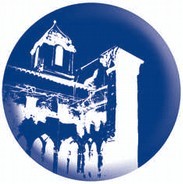 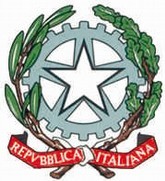 Liceo Artistico, Musicale e Coreutico, IPIA “FRANCESCO GRANDI” SorrentoSede centrale: Vico I Rota, 2 (80067) Tel 081 8073230 Fax 081 8072238 Sorrento – NapoliSede storica: P.tta San Francesco, 8 - Tel. 081 807 30 68 - 80067 SorrentoC.F. 90078490639 - Cod. Mecc: NAIS10300D e-mail: nais10300d@istruzione.it; pec: nais10300d@pec.istruzione.itAllegato n.2 – Scheda da compilare per l’adesione ai progettiNome: 	Cognome: 	Classe: 		data:  	Titolo progettoDocente ReferenteGiorniOrarioSedeGrandi AtelierFrancesca CapassoLunedì Mercoledì15-1715-17CentraleCorso libero di disegno dal veroFrancesca CapassoMartedì15-18CentraleLaboratorio Design TessutoSara PacittiMartedì15-17CentraleLaboratorio Design del gioielloRita AmitranoMercoledì Giovedì15-1715-17CentraleLaboratorio TarsiaEnrico D’ErricoMercoledì15-18ChiostroPreparazione alle Certificazioni linguistiche (inglese)Marianna CasaLunedì15-17CentralePreparazione alle Certificazioni linguistiche (inglese)Donatella FiorentinoVenerdì15-17CentraleHomework point: compiti a scuolaFrancesco CantielloLunedì Giovedì15-17.3015-17.30CentraleHomework point: compiti a scuolaRaffaele AnnunziataLunedì Giovedì15-17.3015-17.30CentraleHomework point: compiti a scuolaMarianna CasaLunedì15-17CentraleHomework point: compiti a scuolaRita AmitranoMartedì15-17CentraleHomework point: compiti a scuolaAnna RinaldiMartedì15-17CentraleHomework point: compiti a scuolaSara PacittiMercoledì15-17CentraleSportello didattico e TutoringAnna RinaldiLunedì Mercoledì7° oraCentraleSportello didattico e TutoringFrancesco CantielloLunedì Giovedì7° oraCentraleSportello didattico e TutoringRaffaele AnnunziataLunedì Giovedì7° oraCentrale